k	a	r	t	a	k	w	a	l	i	f	i	k	a	c	y	j	n	aNiezwykłe Piątkowe Wieczory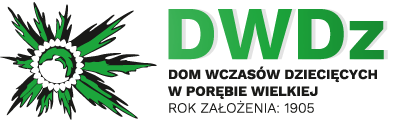 Termin:	................................................................ Dane dziecka i rodziców/opiekunów:o	imię i nazwisko dziecka:	...................................................................................................................................................o	numer PESEL dziecka:	...................................................................................................................................................o	data i miejsce urodzenia:	...................................................................................................................................................o	adres:	........................................................................................................................................................................................................................................................................................................o	imię i nazwisko ojca:	....................................................................................................................................................o	telefon (domowy/komórkowy/do pracy):	………………………………………………………………………………………………………………........o	imię i nazwisko matki:	....................................................................................................................................................o	telefon (domowy/komórkowy/do pracy):	………………………………………………………………………………………………………………........o	adres e-mail:	.................................................................................................................................................... Informacje rodziców/opiekunów o dziecku:czy w ostatnim czasie u dziecka wystąpiły (proszę podkreślić):drgawki, utraty przytomności, nocne moczenie, zaburzenia równowagi, omdlenia, bóle głowy, szybkie męczenie, inne (proszę wymienić):....................................................................................................................................................czy dziecko jest chore:	TAK	NIEjeśli tak, to na co:	....................................................................................................................................................czy zażywa leki:	TAK	NIEjeśli tak, to jakie:	....................................................................................................................................................czy dziecko jest uczulone	TAK	NIEjeśli tak, to na co:	....................................................................................................................................................o	inne uwagi o usposobieniu dziecka:	………………………………………………………………………………………………………………........……………………………………………………………………………………………………………………………………………………………...............................Postanowienia:Zobowiązuje się do odebrania dziecka w sobotę do godziny 09:30 (Dom Wczasów Dziecięcych w Porębie Wielkiej 205)W przypadku trudności w opanowaniu zachowania dziecka wynikającego z tęsknoty za domem, deklaruję swą dostępność pod podanym numerem telefonu. W skrajnych przypadkach deklaruję gotowość do odbioru dziecka.Wyrażam zgodę na pomiar temperatury u dziecka przed rozpoczęciem zajęćStwierdzam, że podałem(-am) wszystkie znane mi informacje o dziecku, które mogą pomóc w zapewnieniu mu właściwej opieki.Upoważniam wymienione osoby do odbioru dziecka:……………………………………………………………………………………………………………………………………………………………...............................……………………………………………………………………………………………………………………………………………………………...............................……………………………………………………………………	……………………………………………………………………data	podpis rodzica/opiekuna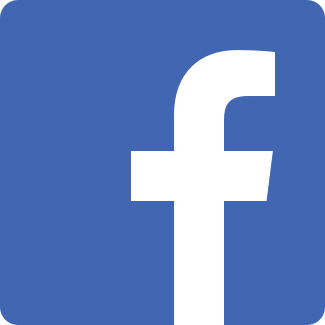 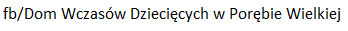 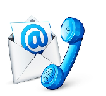 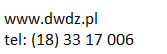 ANKIETA WSTĘPNEJ KWALIFIKACJI UCZESTNIKA Imię………………………………………………………………………..Nazwisko…………………………………………………………………Data urodzenia…………….............................................Czy Pana/Pani dziecko lub bliska rodzina miała kontakt  z osobą, u której potwierdzono lub podejrzewano zakażenie SARS-CoV2   TAK/ NIECzy ktoś z członków najbliższej rodziny dziecka przebywał w rejonie zwiększonej zachorowalności TAK/NIECzy w ostatnim czasie /14 dni/ występowały u dziecka lub najbliższej rodziny  Temperatura >38 st.C                                      TAK/NIE                          od kiedy?...................                                Kaszel                                                                  TAK/NIE                          od kiedy?...................                                Duszność                                                             TAK/NIE                          od kiedy?...................                                Bóle mięśniowe, uczucie rozbicia                   TAK/NIE                          od kiedy?...................                                Zaburzenia smaku, węchu                                TAK/NIE                          od kiedy?...................   Wysypka                                                              TAK/NIE                          od kiedy?...................   Czy ktoś z członków rodziny wrócił z za granicy w ciągu 14 dni i miał kontakt z dzieckiem                                                                               TAK/NIE                          od kiedy?...................               W dniu rozpoczęcia zajęć mój syn/ córka nie wykazuję jakichkolwiek objawów chorobowychWyrażam zgodę na pomiar temperatury mojego syna/córki…………………………………………………………. Data wypełnienia                                                              Podpis rodzica/opiekuna prawnego………………………………                                                      ……………..……………..……………..……………..……………..     Niezwykłe piątkowe wieczory- ważne informacjeGdzie?Dom Wczasów Dziecięcych w Porębie WielkiejKiedy?W każdy piątekPoczątek/ KoniecZajęcia rozpoczynają się w piątek od godziny 16:30, a kończą w sobotę o 9.00Co należy zabrać ze sobą?Strój na basen, ręcznik, zestaw do higieny osobistej, strój sportowy, buty sportowe, piżamę.Cena: 45 zło	czy dziecko jest nadpobudliweTAKNIEo	czy dziecko jest nieśmiałeTAKNIEo	czy ma trudności w nawiązywaniu kontaktówTAKNIE